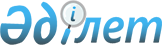 О внесении изменений в постановление акимата Жанааркинского района от 18 января 2012 года N 02/02 "Об организации социальных рабочих мест в Жанааркинском районе на 2012 год"Постановление акимата Жанааркинского района Карагандинской области от 29 мая 2012 года N 20/02. Зарегистрировано Управлением юстиции Жанааркинского района Карагандинской области 19 июня 2012 года N 8-12-128

      В соответствии со статьей 31 Закона Республики Казахстан от 23 января 2001 года "О местном государственном управлении и самоуправлении в Республике Казахстан", статьей 18-1 Закона Республики Казахстан от 23 января 2001 года "О занятости населения", постановлением Правительства Республики Казахстан от 30 марта 2012 года N 378 "О внесении изменений и дополнений в некоторые решения Правительства Республики Казахстан", в целях оказания социальной поддержки безработным гражданам, входящим в целевые группы, акимат Жанааркинского района ПОСТАНОВЛЯЕТ:



      1. Внести в постановление акимата Жанааркинского района от 18 января 2012 года N 02/02 "Об организации социальных рабочих мест в Жанааркинском районе на 2012 год" (зарегистрировано в Реестре государственной регистрации нормативных правовых актов за N 8-12-123, опубликовано в газете "Жаңаарқа" от 11 февраля 2012 года за N 8 (9482)) следующие изменения:



      исключить из постановления пункт 3 и приложение данного постановления.



      2. Контроль за исполнением настоящего постановления возложить на заместителя акима Жанааркинского района Беккожина Юржана Асановича.



      3. Настоящее постановление вводится в действие со дня его официального опубликования.      Аким района                                Г. Омаров
					© 2012. РГП на ПХВ «Институт законодательства и правовой информации Республики Казахстан» Министерства юстиции Республики Казахстан
				